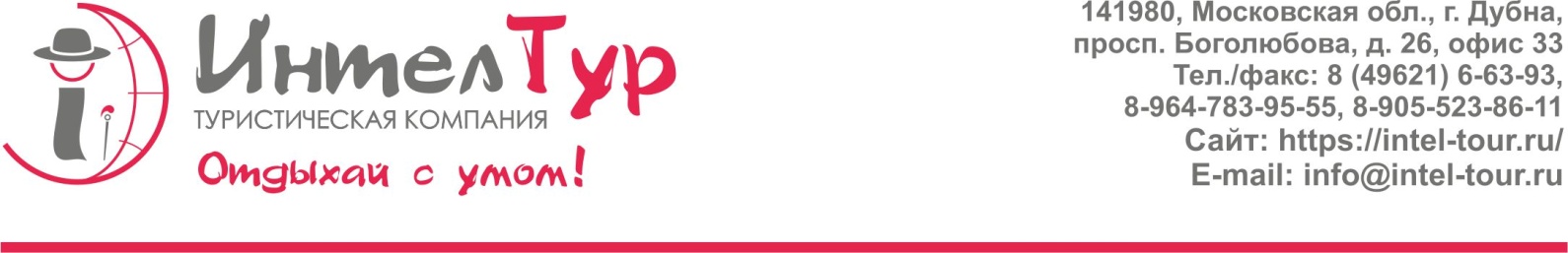  Программа 2024 г.  для 4-х классов Однодневный экскурсионный развлекательный тур.«Беззаботный остров детства»Игровая развлекательная программа для детей и их родителей с теплоходной прогулкой, с пикником Яхкт – Клубе «FordeWind», с интерактивной программой и шоу мыльных пузырей.Программа:11-00. Встреча выпускников у стула Гиганта.- Обзорная экскурсия Дубна – город будущего. Дубна и Объединенный институт ядерных исследований практически синонимы. Экскурсия будет посвящена выдающимся физикам, которые жили и работали в Дубне. Вы познакомитесь с самой большой в Евразии таблицей Менделеева - 284 кв.м. Теплоходная прогулка за доп. плату, под запрос (500 руб. / чел.) Выпускники отправляются в увлекательное и интересное водное путешествие (Волга или Московское море). Путешествие в сопровождении экскурсовода. С водных просторов выпускники увидят панораму самого грандиозного сооружения – плотины Иваньковской ГЭС, полюбуются пейзажами волжских просторов. Выпускники отправляются в яхт-клуб «FordeWind».Переезд в Яхт-клуб «FordeWind».Прибытие «FordeWind». Яхт-клуб «FordeWind» находится в живописном, экологично чистом районе и ещё здесь просторная ухоженная территория с живописными видами и прибрежной линией.В яхт-клуб «FordeWind» есть всё необходимое для комфортного отдыха: оборудованный шатровый лагерь, пляжная зона.В яхт-клубе выпускников ждет самая лучшая команда аниматоров и самый обаятельный молодежный ведущий. Девиз вечеринки: «Мы не будем наблюдать за своими одноклассниками! Мы будем дружной командой отрываться на улетной поляне!». Гостей ждет TRAVEL-PARTY для блогеров-путешественников.Что может быть лучше крутой поездки с друзьями? Только TRAVEL-вечеринка, на которой можно пробежаться по самым популярным туристическим трендам мира и отснять на свои телефоны прикольный контент. Отправимся в свою локальную кругосветку и покажем, как нужно отрываться!- Командная игровая программа "TRAVEL-PARTY" с элементами антиквиза, тусовочными заданиями и музыкальными испытаниями подарит участникам море ярких впечатлений и эмоций.- В финале - МОРЕ! МОРЕ ПЕНЫ:Пенное ШОУ и дискотека под открытым небом! Огромные пенные хлопья ковром застилают зеленую поляну, можно зарыться в эту пену, можно устроить пенный баттл или закидать друзей невесомыми «снежками». Пенные танцы под зажигательные ритмы, чумовые фотографии и невероятно приятные ощущения!Пикник выпускного вечера:Куриный шашлык,Картофель, салат овощной.Ассорти домашних пирожков (2 вида),Чай, газированные напитки.17.00.  Окончание программы.  Посадка в автобусы, отъезд из «FordeWind».Стоимость программы:В стоимость входит:   Развлекательная программа, пенная дискотека, пикник, подарок.Теплоходная прогулка за доп. плату, под запрос (500 руб. / чел.) Внимание!Компания оставляет за собой право сдвигать дату программы в зависимости от заполняемости дат.Группа от 20 чел.(2 сопровождающих бесплатно)Группа от 30 чел.(2 сопровождающих бесплатно)Группа от 40 чел.(2 сопровождающих бесплатно)3 000 руб./чел.2 650 руб./чел.2 550 руб./чел.